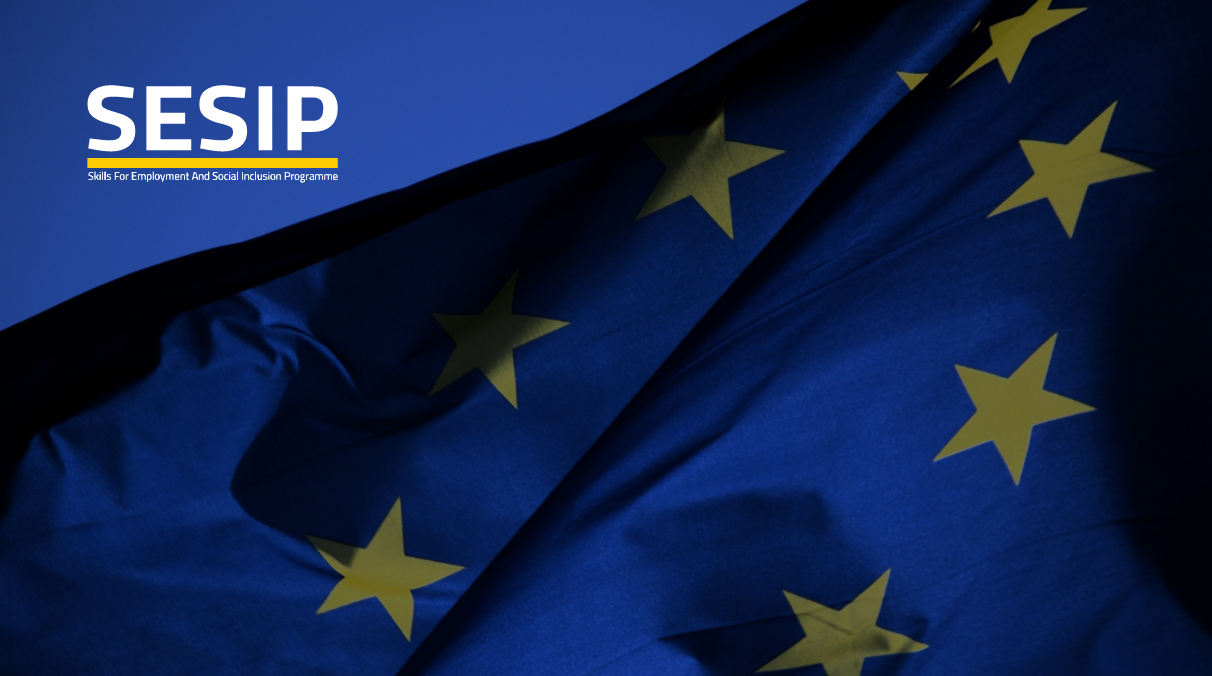 المقدمة والهدف من الدليليهدف هذا الدليل إلى دعم عملية الأدارة اليومية للعملاء التي يقوم بها موظفي صندوق المعونة الوطنية و وزارة العمل على مستوى المكاتب المحلية. يصف الدليل خدمات سوق العمل والتدابير النشطة المتوفرة في المحافظة. يمكن للموظفين الاعتماد على معلومات الاتصال الواردة في هذا الدليل عند تقديم المساعدة للباحثين عن عمل.تم تصميم هذا الدليل لمساعدة قطاع التشغيل والتدريب والتعليم المهني والتقني بشكل مخصص ، وصندوق المعونة الوطنية ، والوزارات ، من أجل إعطاء الباحثين عن عمل قائمة مفصلة بجميع المؤسسات ، التي تقدم تدابير سوق العمل النشطة  أو برامج سوق العمل النشطة أو كليهما – خدمات سوق العمل ، خدمات العملاء أو خدمات المعلومات أو خدمات إدارة الحالات الفردية ، مثل التشغيل والإرشاد المهني والوظيفي وبرامج تدريبية حول تدابير سوق العمل النشطة ، وحوافز التشغيل ، وحوافز التوظيف ، وحوافز بدء التشغيل ، وإعادة تأهيل الأشخاص ذوي الإعاقة ، وما إلى ذلك. وتشمل المؤسسات المشاركة ما يلي:المانحين الدوليينالجهات الحكومية غرفة الصناعةشركات الأقراض الخاصةالمنظمات الغير حكوميةالملف العام لمحافظة أربدتعتبر أربد ثاني أكبر محافظة بعد عمان من حيث عدد السكان ، وتقع في شمال الأردن ويبلغ عدد سكانها (1867000). تتميز المحافظة بطيبعة ريفية ، بسبب العدد الكبير من القرى الموجودة حول المركز ، حيث يتركز سكان الحضر في المدينة الرئيسية. تشمل الأنشطة الاقتصادية الرئيسية في المحافظة الخدمات العامة والزراعة وتجارة الجملة والتجزئة والصناعة. علاوة على ذلك ، تستضيف أربد على وجه الخصوص أكبر عدد من اللاجئين السوريين الذين يعيشون في المخيمات ، بالإضافة إلى عدد كبير يعيشون خارج المخيمات. معدل الفقر في أربد يساوي 15٪. بلغت نسبة المشاركة في محافظة أربد 39.1٪ في عام 2017 ، بينما بلغ عدد العاملين في محافظة أربد 288،977 في نفس العام ، 85.4٪ من العاملين الذكور و 14.6٪ للإناث. فيما يتعلق بمعدل البطالة ، تتمتع محافظة أربد بمعدل بطالة مرتفع بعد محافظتي عمان والزرقاء بنسبة 14.4 ٪ ، وبلغ عدد العاطلين عن العمل في محافظة أربد في عام 2017 62792. 58 ٪ من العاطلين عن العمل ذكور و 42 ٪ للإناث. بينما بلغ عدد الوظائف الصافية التي تم إستحداثها في أربد 9،720 وظيفة.لمحة عامة حول المنظمات، خدمات سوق العمل، وتدابير سوق العمل النشطة في أربدX: المنظمة التي تقدم هذه الخدمة الملف العام حول المنظمات العاملة في محافطة أربدبيانات الأتصال للمنظمات التي تقدم خدمات سوق العمل في محافظة أربدخدمات التشغيل (التنسيب)الأرشاد المهني والوظيفيبيانات الأتصال للمنظمات التي توفر تدابير سوق / برامج سوق العمل النشطةالتدريب المؤسسيالتدريب في مكان العملالتلمذة المهنيةحوافز التشغيل وإعانات الأجورإعادة تأهيل الأشخاص ذوي الأعاقة إستحداث الوظائف المباشرحوافز بدء المشاريع وتمويل المشاريع الصغيرةالتعريفاتخدمات سوق العمل: جميع الخدمات والأنشطة التي تقوم بها خدمات التشغيل العامة  بجانب الخدمات التي تقدمها الهيئات العامة الأخرى أو أي هيئات أخرى متعاقدة بموجب عقد مالي عام ، مما يسهل دمج العاطلين عن العمل وغيرهم من الباحثين عن عمل في سوق العمل أو التي تساعد أصحاب العمل في تعيين الموظفين واختيارهم (يوروستات ، 2018). تدابير سوق العمل النشطة: التدابير التي العمليات التكاملية لسوق العمل ( الدمج في سوق العمل)  لأولئك الذين يبحثون عن وظائف ، وعادة ما يكونون عاطلين عن العمل ، ولكنها  أيضا  موجهه للعاطلين عن العمل و للعاملين الذين يبحثون عن وظائف أفضل. تشتمل  تدابير سوق العمل النشطة  عادة على التدريب في سوق العمل ، وإستحداث  فرص العمل في شكل برامج عمل عامة ومجتمعية ، وبرامج لتعزيز إنشاء المشاريع ، وإعانات التوظيف. تستهدف تدابير سوق العمل النشطة عادةً مجموعات محددة تواجه صعوبات خاصة في الأندماج في سوق العمل: الأشخاص الأصغر سناً والأكبر سناً والنساء والأشخاص ذوي الأوضاع الصعبة مثل الأشخاص ذوي الأعاقة.                          (منظمة العمل الدولية ، GB.288 / ESP / 2 ، 2003)قائمة المنظماتخدمات سوق العملخدمات سوق العملتدابير وبرامج سوق العمل النشطةتدابير وبرامج سوق العمل النشطةتدابير وبرامج سوق العمل النشطةتدابير وبرامج سوق العمل النشطةتدابير وبرامج سوق العمل النشطةتدابير وبرامج سوق العمل النشطةتدابير وبرامج سوق العمل النشطةقائمة المنظماتالتشغيلأرشاد مهني تدريب مؤسسيتدريب في مكان العملالتلمذة المهنيةحوافز التشغيل  و إعانات الأجورأعادة التأهيل للأشخاص ذوي الأعاقةإستحداث فرص العمل المباشرحوافز بدء المشاريع وتمويل المشاريع الصغيرةهيئة شباب كلنا الاردنXXXXXXمركز تطوير الأعمالXXXXالفرصة الرقمية الثقة الأردن (DOT)XXالمجلس الدنماركي للاجئين (DRC)XXXXXXXمؤسسة التعليم من أجل التشغيل – الأردن      (EFE-Jordan)XXXXXXXXXلجنة الإنقاذ الدولية (IRC)XXXXXالصندوق الأردني الهاشمي للتنمية البشرية (JOHUD)XXXXXXمؤسسة نهر الأردنXXXXXXXXأكاديمية لافاللومينوسXXXXالوطنية للتشغيل والتدريب XXXXXXمدينة الحسن الصناعية                  (مركز خدمات التشغيل) (MOL)XXمركز أربد لخدمات التشغيل  (MOL)XXدائرة تشغيل الشونة الشمالية  (MOL)XXدائرة تشغيل الرمثا (MOL) XXمؤسسة نور الحسين (NHF)XXXXXسباركبرنامج الأمم المتحدة الإنمائي برنامج: BAQALA)) (بقالة) XXXXXإرادةXXXXمراكز خدمة التشغيل (ESC)Xمؤسسة التدريب المهني (VTC)XXXXXXXXجمعية مستثمري شرق عمان الصناعيةغرفة صناعة أربد (ICI)XXXXXالشركة الأهلية للتمويل الأصغرXاثمار للتمويل الأصغر الإسلاميXشركة الأمين للتمويل الأصغرفينكا لتمويل المشاريع الصغيرة الأردنXالبنك الوطني للتمويل الأصغرXتمويلكمXالتمويل الأصغر للنساءXهيئة شباب كلنا الأردنتأسست هيئة شباب كلنا الأردن من أجل دعم طلاب الجامعات والشباب الأردنيين بشكل عام في مجالات التنمية الاقتصادية والاجتماعية والسياسية. يكون الشباب ثلث السكان الأردنيين. تهدف اللجنة إلى تطوير مهاراتهم وشخصيتهم.تقدم جميع فروع هيئة شباب كلنا الأردن العديد من البرامج التدريبية ، مثل التدريب على السكرتارية ، وكيفية إعداد السيرة الذاتية ، وأخلاقيات العمل ، وكيفية النجاح في العمل ، واللغة الإنجليزية ، والمنسوجات ، والتجميل ، وفوتوشوب وغيرها الكثير.يوجد أيضًا دائرة للأعمال الناشئة حيث تقوم بتوفير التدريب حول إدارة الأعمال للشركات الصغيرة والمتوسطة.مركز تطوير الأعمالمركز تطوير الأعمال (BDC) هو منظمة غير ربحية ملتزمة بدعم التنمية الاقتصادية والإصلاح العام في الأردن والشرق الأوسط.يقوم المركز  بالتركيز على تطوير الأعمال ويشارك بشكل أساسي على مجالات والبرامج الرئيسية التالية: الشباب ، وريادة الأعمال ، ودعم الشركات الصغيرة والمتوسطة ، وتمكين المرأة ، والتنمية الاقتصادية المحلية وتدريب المدربين. يعمل مركز تطوير الأعمال في المفرق ومعان والزرقاء وأربد على إيجاد حلول للتشغيل وروح المبادرة.يعمل مركز تطوير الأعمال أيضًا مع المجتمعات المستضيفة منذ 4 سنوات. من خلال مكاتبنا في أربد والزرقاء لدى مركز تطوير الأعمال ، القدرة على تطبيق برامجها لتشمل اللاجئين السوريين كمستفيدين والشركاء ، وتعمل حاليًا مع المنظمات الدولية للمساهمة بخبرتها والحلول الإنسانية لاستضافة اللاجئين السوريين في الأردن.الهدف من برنامج قابلية التشغيل والتمكين هو : بناء المهارات الحياتية وتمكين تشغيل الطلاب والخريجين الأردنيين والسوريين لإعدادهم لدخول سوق العمل وتمكينهم في المجتمع. المنهجية: يوجد لدى مركز تطوير الأعمال عدد من أنشطة التشغيل المتميزة التي يمكن إدراجها في البرنامج لضمان تمكين المجتمع والتماسك الاجتماعي بما يتماشى مع احتياجات المجتمع المضيف. بحيث تعتبرالأخلاق والقيم والعمل الجماعي ممارسات أساسية تتجاوز جميع الأنشطة.الفرصة الرقمية ترست الأردن (DOT)تبنت الفرصة الرقمية ترست الأردن برنامج القيادة الشبابية (YLP) الذي يهدف إلى دعم الشباب والنساء ليصبحوا مبتكرين اجتماعيين وأبطال رقميين وقادة شباب ، بحيث يمكنهم إنشاء وتطبيق حلول رقمية لها تأثير اجتماعي إيجابي في مجتمعاتهم. من خلال هذا البرنامج ، يكتسبون أيضًا مجموعة من المهارات المتقدمة ، لمعرفة كيفية العمل في السوق وتحسين إمكانية تشغيلهم. تقدم الفرصة الرقمية ترست الأردن دورات تدريبية مجانية في مواقع مختلفة عبر المحافظات ، والتي يطلقون عليها "محطات المعرفة" ، حيث يقومون بدمج برامج جديدة حول المهارات الرقمية التي ستعد الشباب لأسواق العمل الحديثة. تركز دوراتهم على استخدام الإنترنت وإنشاء الشعارات وتطوير التطبيقات والحماية من جرائم الإنترنت وبناء الشخصيات وتطوير السيرة الذاتية. الفرصة الرقمية ترست الأردن هي أيضًا جزء من اللجنة التوجيهية للإنترنت للجميع ، وترأس مجموعة عمل التمكين الرقمي للمرأة ، والتي تهدف إلى زيادة وصول النساء والفتيات الشابات إلى الإنترنت ، بالإضافة إلى منحهم الوصول إلى المهارات والأدوات الرقمية التي تدعم سبل عيشهم.المجلس الدنماركي للاجئين (DRC)يوفر المجلس الدنماركي للاجئين مجموعة متنوعة من خدمات سبل المعيشة والتدخلات المصممة خصيصًا لملف المستفيد. يعمل  المجلس الدنماركي للاجئين من خلال المراكز المجتمعية في المفرق ، أربد ، الكرك ، معان ، مادبا ، شرق عمان ومخيم الأزرق للاجئين. خدمات كسب الرزق المقدمة هي: 1) التدريب على المهارات الخفيفة 2) التدريبات الفنية / المهنية 3) الإحالات التشغيلية والتشغيل 4) المنح الصغيرة 5) دعم إضفاء الطابع الرسمي. أنشأ المجلس الدنماركي للاجئين شبكة الإحالة الخاصة بهم في كل موقع من المواقع المذكورة من أجل توفير الخدمات المذكورة للمستفيدين. مؤسسة التعليم من أجل التشغيل (EFE-Jordan)مؤسسة التعليم من أجل التشغيل- الأردن: هي منظمة غير ربحية مسجلة محليًا تقود مبادرة وطنية لخلق فرص اقتصادية للشباب العاطلين عن العمل في الأردن. تعمل مؤسسة التعليم من أجل التشغيل - الأردن مع الشركات المحلية لتحديد احتياجاتهم وتصميم برامج التدريب المهني والتقني المستهدفة للشباب العاطلين عن العمل والتي تؤدي مباشرة إلى فرص العمل أو المشاريع الصغيرة. قامت مؤسسة مؤسسة التعليم من أجل التشغيل - الأردن بتدريب أكثر من 6000 شاب منذ عام 2006 ، منهم أكثر من 50 ٪ من النساء و 15 ٪ من اللاجئين. تم تعيين 78٪ من خريجي برنامج التشغيل في الأردن في وظائف.بالإضافة إلى ذلك ، تعد مؤسسة التعليم من أجل التشغيل - الأردن جزءًا من الشبكة العالمية للتعليم من أجل التشغيل (EFE) ، والتي تتألف من مؤسسات محلية في مصر والأردن وفلسطين والمغرب وتونس واليمن والمملكة العربية السعودية ، ومراكز دعم عالمية في أوروبا والولايات المتحدة والإمارات العربية المتحدة. يسمح هذا الهيكل الفريد لـ مؤسسة التعليم من أجل التشغيل - الأردن بالتركيز على التأثير على حياة الشباب الأردني والسوري العاطلين عن العمل مع الاعتماد على الدعم الفني الحاسم لمراكز مؤسسة التعليم من أجل التشغيل  العالمية.لجنة الإنقاذ الدولية (IRC)لجنة الإنقاذ الدولية هي منظمة غير حكومية تساعد على زيادة فرص العمل في مدن أربد وشرق عمان والزرقاء. كما أنها تعمل مع الباحثين عن العمل في المناطق الصناعية في القسطل والدليل والحسن. وعادة ما تركز على الباحثين عن عمل ذوي المهارات المنخفضة. الخدمات التي تقدمها لجنة الأنقاد الدولية هي الإرشاد المهني و الوظيفي ، وإعداد المرشحين للمقابلات الوظيفية ومساعدتهم على البحث عن عمل.الصندوق الأردني الهاشمي للتنمية البشرية (جهد)جهد هي أكبر وأقدم منظمة غير حكومية تنموية في الأردن. تحافظ المجموعة على حضور قوي في المجتمعات الأكثر فقراً في الأردن من خلال شبكة تضم 51 مركزًا اجتماعيًا. يركز عمل جهد في المقام الأول على الحد من الفقر ، وحقوق المرأة ، وخلق الفرص للشباب ، والدفاع عن حقوق الإنسان ، وتدريب الشباب والنساء. برامجهم التدريبية الرئيسية هي: "المهارات الحياتية" و "أنا وسوق العمل". كما أنها توفر العديد من البرامج التدريبية الأخرى ، مثل الكمبيوتر واللغة الإنجليزية وصيانة السيارات الهجينة والتصوير الفوتوغرافي.مؤسسة نهر الأردنتوفر مؤسسة نهر الأردن برامج لبناء القدرات المتعلقة بالتشغيل وإدارة الأعمال التجارية الصغيرة ، من خلال مجموعة من المدربين الخبراء وكتيبات التدريب المصممة خصيصا. تنفذ مؤسسة نهر الأردن البرامج التدريبية من خلال المنظمات المجتمعية (CBOs) في المناطق المستهدفة.في إطار مكون التشغيل ، تقدم مؤسسة نهر الاردن الدورات التدريبية الأربعة الرئيسية التالية:الاستعداد الوظيفيمهارات التشغيلالسيرة الذاتية والمقابلاتفن التسويق الذاتيبالإضافة أيضاً إلى تقديم التدريبات المهنية التي تبني كفاءات المستفيدين في القطاعات المتعلقة بالحرف اليدوية (الخياطة والتطريز والتطريز المتشابك وصنع الشموع ونسج السلة والكروشيه) وفنون الطهي.أكاديمية لافالتقدم أكاديمية لافال لفنون وعلوم الجمال طريقًا بديلاً للأفراد المهتمين بمواصلة تعليمهم أو ممارسة مهنة في صناعة التجميل. يقدم دورات تدريبية ودبلومات ، ودورات قصيرة / متقدمة / متخصصة ، كما هو الحال في تصفيف الشعر وتلوينه ، وفن المكياج ، والأظافر / باديكير ، والعناية بالبشرة ، ودبلومة التجميل.لومينوسلومينوس:  مؤسسة تعليمية تابعة للقطاع الخاص ورائدة في سوق التدريب والتعليم المهني والتقني .ومع ذلك ، تقدم لومينوس مهارات ميسرة ومناهج مصممة حسب قابلية التشغيل وتهدف إلى معالجة الأختلاف الواضح بين مهارات الشباب العربي واحتياجات سوق العمل في البلاد. وتوفر التدريب والمهارات والمؤهلات للخريجين مع وظائف. أن جميع المتدربين  في لومينوس أعمارهم حتى سن 28. تقدم لومينوس دورات للخريجين على مراكز الاتصال والاستقبال. يمكن للمتدربين الحاصلين على دبلوم الحصول على تدريب في مجال البيع بالتجزئة ، الأغذية والمشروبات والمخابز. يمكن للمتدربات التدريب في مجال تصميم الأزياء والجمال. يجب أن يكون المتدربون حاصلون على مؤهل الصف العاشر على الأقل.لومينوس بداية الشماللومينوس بداية الشمال  هو برنامج ممول من قبل الاتحاد الأوروبي ، ويتم تنفيذه بواسطة لومينوس بالشراكة مع RSS - iPark ، لمجتمعات أربد والمفرق ، بهدف تطوير الاقتصاد المحلي وخلق فرص عمل جديدة. يهدف هذا البرنامج إلى دعم وتمكين رواد الأعمال السوريين والأردنيين بأفكار متطورة في إنشاء أعمال مستدامة تركز على قطاعات التصنيع والخدمات والوصول إلى مرافق التصنيع الرقمية الأولى في الأردن ، FabLab. و يعملون مع أفراد من أصحاب الأعمال المبتكرة ، سواء كانوا حديثي الـتأسيس أو الشركات الصغيرة والمتوسطة القائمة.الوطنية للتشغيل و التدريبالوطنية للتشغيل و التدريب هي منظمة غير ربحية خاصة. تم إنشاؤه بهدف تزويد سوق العمل بقوة عاملة ماهرة ومدربة. يتم تدريب الشباب في المجالات التي تعاني من نقص القوى العاملة. ويتم تحقيق هذه الأعمال من خلال التعاون بين القطاعين العام والخاص. نتيجة لذلك ، يحصل خريجو الوطنية للتشغيل و التدريب على المهارات المطلوبة للعمل. يغطي فرع الموقر مناطق ماركا وسهام. كما يقدم التدريب في المجالات التالية: الطاقة الشمسية ، مجال الكهرباء ، تكييف الهواء ، مهنة الألومنيوم ، السباكة ، التدفئة المركزية. وكذلك تصفيف الشعر والخياطة للمتدربات. مؤسسة نور الحسينمؤسسة نور الحسين هي منظمة غير ربحية. تهدف إلى تسهيل التغيير الدائم في المجتمعات المحرومة من خلال خلق الفرص الاقتصادية وبناء القدرة حول الاعتماد على الذات وتحسين سبل العيش.تقدم مؤسسة نور الحسين التمويل الأصغر ، وتدرب رواد الأعمال في المستقبل. تركيزهم الرئيسي هو التدريب على برنامج كامل للتمكين الاقتصادي ، من خلال التدريب على إدارة الأعمال وبناء القدرات التنظيمية. كما أنها توفر برامج تدريبية أخرى ، والتي تستمر في التغيير.أن شركة التمويل الأصغر التي تدعمها مؤسسة نور الحسين هي شركة تمويلكم.سبارك- منافذبالتعاون مع المنظمة الدولية SPARK ، تتألف منافذ من فريق من المهنيين المتحمسين والحيويين ، وهو يهدف إلى دعم الشركات الصغيرة والمتوسطة في تحقيق رؤاهم ، والحفاظ على الأداء من خلال التغلب على تحديات العمل ، و / أو بناء القدرات للاستفادة من الخيارات المتاحة الفرص المتاحة في السوق. منافذ يغطي مناطق عمان ، أربد والزرقاء. تتم عملية التقديم من خلال فيسبوك.تقوم منافذ بتدريب رواد أعمالها لمدة عام. و توفر المساحات المكتبية والمستشارين القانونيين ، وخدمات المحاسبة.سبارك- المعرفة القصوىMaximal knowledgeبالتعاون مع المنظمة الدولية SPARK ، تعد Maximal knowledge (المعرفة القصوى ) مزود تدريب عالي الجودة في مجال الأعمال في كل من القطاعين العام والخاص.يقوم المستشارون بعمل زيارات بشكل دوري لتدريب رواد الأعمال الشباب على مواضيع مختلفة ، مثل التسويق وتخطيط الأعمال والإدارة المالية وقانون الشركات. تغطي المعرفة القصوى منطقة أربد.سبارك - مدرسة الأملSchool For Hopeبالتعاون مع منظمة SPARK الدولية ، ستعمل مدرسة الأمل  School For Hope في عام 2019. تهدف إلى دعم رواد الأعمال الشباب ، الذين يرغبون في فتح مؤسساتهم الصغيرة والمتوسطة. ستقدم مدرسة الأمل التدريب على مهارات العمل. الأيام الخمسة الأولى من التدريب تدور حول إدارة الأعمال بشكل عام. تستلزم الأيام العشرة التالية وضع خطة عمل. يُمنح رواد الأعمال حاضنات للمكاتب مجانًا ، عندما يقومون ببناء أعمالهم. علاوة على ذلك ، تقوم مدرسةالأمل  حاليًا بتدريب 500 شخص في المفرق / الزعتري حول  "حساسية النزاع". الذي يُعلم أن "لا تؤذي" ، بل تفاوض.ستعمل مدرسة الأمل في عمان ، أربد والزرقاء.برنامج الأمم المتحدة الإنمائيالمشروع: بقالهبالشراكة مع يونيليفر ، نفذ برنامج الأمم المتحدة الإنمائي في الأردن "برنامج البقالة" ، من أجل خلق فرص عمل طويلة الأجل للأردنيين من خلال تنمية المهارات والتدريب المهني. يقوم البرنامج بتطوير مهارات البيع والترويج من خلال تدريب لمدة 3 أشهر على رأس العمل والتدريب الداخلي المقدم من شركة Unilever. سيتم تنفيذ برنامج التدريب المهني بقاله داخل محافظات عمان وأربد والزرقاء ويستهدف الشباب الأردني واللاجئين السوريين.إرادةإرادة هو برنامج وطني ، تموله وزارة التخطيط ، وتديره الجمعية العلمية الملكية (RSS). الهدف من هذا البرنامج هو المساعدة في إنشاء مشاريع جديدة ، وكذلك في تطوير المشاريع القائمة. يمكن أن تكون هذه المشاريع إما صغيرة أو متوسطة الحجم ، أو حتى مشاريع منزلية. وهذا يستلزم توفير الأموال اللازمة من قبل صندوق التنمية والتشغيل (DEF) ، بمجرد دراسة المشروع والموافقة عليه. ، توفر أرادة التدريب الإداري لأصحاب المشاريع ، والمزيد من الدعم الفني والاستشاري ، اعتمادًا على نوع العمل بنفس القدر من الأهمية لنجاح الشركات الصغيرة والمتوسطة.مراكز خدمات التشغيلتدير وزارة العمل مراكز خدمات التشغيل (ECS) ، حيث يمكن للباحثين عن عمل وأصحاب العمل في القطاع الخاص الاستفادة من قاعدة بيانات تتيح لهم مسح فرص العمل. كما أنها توفر الإرشاد والتوجيه المهني والوظيفي ، ولديها برنامج خاص لإعادة تأهيل الأشخاص ذوي الإعاقة. على أساس منتظم ، تقوم هذه المراكز بترتيب "يوم عمل" في مواقعها ، حيث يمكن لصاحب العمل مقابلة المتقدمين ومقابلتهم.مؤسسة التدريب المهنيمؤسسة التدريب المهني (VTC) هي مؤسسة حكومية يرأسها وزير العمل. توفر التعلم المستمر مدى الحياة ، سواء في برامج الإعداد المهني من جميع المستويات المهنية ، أوفي رفع مستوى برامج الكفاءة لرفع كفاءة العمال في وظائفهم في السوق. توفر المؤسسة أيضًا خدمات التدريب والاستشارات في مجال السلامة والصحة المهنية لتقليل الحوادث في مكان العمل. كما توفر التدريب للمدربين والمشرفين في الجوانب السلوكية والإدارية. نطاق آخر من مجالات التنمية في عمل المؤسسات الصغيرة والمتوسطة الحجم. نتيجة لذلك ، تساهم الشركة في تنظيم سوق العمل الأردني. الشركة لديها مستويين من التدريب: المهرة والمهنيين. تتراوح الفئة العمرية بين 16 و 30 عامًا. وشرط القبول هو أن يكون المتدرب قد أتم الصف العاشر. جمعية مستثمري شرق عمان الصناعيةجمعية مستثمري شرق عمان الصناعية (EAIIA) هي منظمة غير ربحية. تقدم دورات تدريبية مجانية حول المهارات الأساسية للعمل. تتراوح الفئة العمرية للمتدربين بين 18 و 35 سنة.غرفة صناعة أربدكجزء من مشروع GIZ التعاون الإنمائي الألماني) مشروع تعزيز التشغيل) ، توفر غرفة صناعة أربد الإحالات إلى فرص العمل في القطاع الخاص. كما تقدم برنامجًا تدريبيًا - مهارات قابلية التشغيل الأساسية - لأولئك الذين تم تشغيلهم بالفعل.الشركة الأهلية للتمويل الأصغرالشركة الأهلية للتمويل الأصغر (AMC) هي عضو في شبكة التمويل الأصغر الأردنية - تنميه. تقدم AMC الائتمان للشركات الصغيرة ، والخدمات لجميع القطاعات الاقتصادية ، وخاصة الشركات الصغيرة التي لا تتمتع بالكثير من الضمانات الخاصة التي تتطلبها البنوك.تقدم الشركة الأهلية للتمويل الأصغر نوعين من القروض. يستهدف قرض الطموح للعملاء الذين يرغبون في تمويل الشركات المرخصة أو غير المرخصة. يتراوح مبلغ القرض بين 425 و 5000 دينار ، مدة قرض تتراوح من 8 إلى 24 شهرًا. بينما يهدف قرض المجموعة إلى تمويل مجموعة من النساء المنتجات اللواتي يرغبن في إنشاء مشروع تجاري في المنزل ، أو قد أنشأن واحد بالفعل ، لكنهن بحاجة إلى المساعدة في توسيع أنشطتهن التجارية. يتراوح مبلغ هذا القرض بين 250 و 1200 دينار ، مدة القرض تتراوح من 8 إلى 24 شهرًا.إثمار للتمويل الإسلاميإثمار للتمويل الأصغر الإسلامي ، هي عضو في شبكة التمويل الأصغر الأردنية - تنميه ، وهي أول شركة للتمويل الأصغر الإسلامي متوافقة مع الشريعة الإسلامية في الأردن. والغرض منها هو محاربة الفقر والبطالة وتوفير حلول مالية للأفراد ذوي الدخل المنخفض والشركات المرخصة والأعمال المنزلية. يهدف أثمار إلى تحسين مستوى معيشتهم ومعالجة مشاكلهم الاجتماعية.تخدم قروض الشركات المرخصة جميع رواد الأعمال الحاليين والمرخص لهم في القطاعات التجارية والخدمية والصناعية والزراعية  المهتمين بتمويل احتياجاتهم من أجل تطوير أعمالهم من خلال شراء آلات ومعدات الإنتاج بسقف تمويلي يصل إلى 10،000 JD.لكن القروض المقدمة للأعمال المنزلية تخدم مالكي الأعمال المنزلية ، الذين يرغبون في تمويل احتياجاتهم لأنشاء الأعمال المنزلية. ويخدم أيضًا أولئك الذين يرغبون في تطوير أعمالهم المنزلية القائمة بالفعل ، من خلال شراء السلع والآلات والأدوات والمعدات الكهربائية لهذه الشركات مع سقف تمويلي يصل إلى 1000 دينار أردني.الأمين للتمويل الأصغرشركة الأمين للتمويل الأصغر ، بصفتها عضوًا في شبكة التمويل الأصغر الأردنية - تنميه ، هي شركة ذات مسؤولية محدودة أردنية تعمل على تمويل الأسر لأغراض: المستهلكات ، والتعليم ، وتمويل المشاريع المرخصة وغير المرخصة ، المنزلية والمستقلة. و تساعد المنتجين ذوي الدخل المنخفض والفقراء على رفع مستوى معيشتهم من خلال أعمالهم الصغيرة ، وتساهم في دفع الأشخاص ذوي الدخل المنخفض لإقامة مشاريع أخرى. وبالتالي ، فإن هذا يحد من مشاكل الفقر والبطالة من خلال توفير خدمات مالية مستدامة لخدمة تلك الفئة.لديهم أنواع مختلفة من القروض ، تتراوح قيمتها بين 300 إلى 5000 دينار أردني ، مدة القرض تتراوح من شهر واحد إلى 24 شهرًافينكا الأردنفينكا الأردن هي أول مؤسسة للتمويل الأصغر يتم ترخيصها وتنظيمها بشكل كامل من قبل البنك المركزي ، وهي عضو في شبكة التنمية للتمويل الأصغر الأردنية. فينكا الأردن هي بنك مجتمعي غير تقليدي ، يقدم خدمات مالية مبتكرة وفعالة بشكل مربح ومسؤول لتمكين الأفراد والمجتمعات ذات الدخل المنخفض من الاستثمار في مستقبلهم ، من أجل تخفيف حدة الفقر من خلال حلول دائمة تساعد الناس على بناء الأصول المالية ، وخلق فرص عمل ورفع مستوى معيشتهم.لدى فينكا الأردن أنواع مختلفة من القروض المصممة لأصحاب المشاريع الذين يرغبون إما في إنشاء مشاريع صغيرة ، أو يرغبون في توسيع وتطوير مشاريعهم الحالية. تتراوح قروضهم من 300 إلى 20،000 دينار ، وتبدأ مدة الحد الأقصى في 12 شهرًا.الوطني لتمويل المشاريع الصغيرالبنك الوطني للتمويل الأصغر ، وهو عضو في شبكة التمويل الأصغر الأردنية - تنميه ، وهو شركة خاصة تقدم خدمات مالية لأصحاب الأعمال الصغيرة. يهدف البنك إلى مساعدة الإستراتيجية الوطنية للحدمن الفقر والبطالة ، من خلال تحسين دخل أصحاب الأعمال الصغيرة في الأردن ، وخاصة النساء والشباب.يُعد قرض مشروعي منتجًا تم تصميمه ليناسب مالكي الشركات الصغيرة والشركات  الصغيرة ، لإنشاء أعمالهم أو لتحسين أعمالهم الحالية ، سواء المسجلة أو غير المسجلة. يتراوح مبلغ القرض من 1000 إلى 5000 دينار. تتراوح فترة السداد من 24 إلى 36 شهرًا.تمويلكمتمويلكم هي شركة تمويل مصغر أردنية. توفر مجموعة متنوعة من الحلول والمنتجات والخدمات المالية ، للأفراد ذوي الدخل المنخفض والمحرومين وغير المحصنين ، والتي يتم تجاهلها من قبل المؤسسات المالية الرئيسية ، من أجل دعم احتياجاتهم الشخصية أو التجارية ، وتحسين مستويات معيشتهم. مهمتهم هي تحسين الإنتاجية الاقتصادية في الأردن ، والتي تعتمد في الغالب على الشركات الصغيرة والمشاريع الصغيرة. تقوم شركة تمويلكم بتلبية احتياجات الشركات المرخصة وشبه المرخصة وغير المرخصة.تم تصميم أحد قروضهم - قرض أعمال غير مرخص أو قرض منزلي - لتمويل مشروعات البدء والشركات المنزلية لعدة أغراض مثل تكاليف التسجيل والترخيص وشراء الأدوات والمعدات والسلع. يتراوح مبلغ القرض بين 1000 و 3،000 دينار ، وتتراوح فترة القرض أيضًا بين 6 أشهر و 24 شهرًا.صندوق المرأة للتمويل الأصغرصندوق المرأة للتمويل الأصغر هي شركة غير ربحية خاصة ، تقدم خدمات مالية للأفراد ذوي الدخل المنخفض وأصحاب الأعمال الصغيرة في الأردن ، لتمكينهم ، وخاصة النساء ، اقتصاديًا واجتماعيًا. يتوخى صندوق المرأة للتمويل الأصغر إقامة مجتمع أكثر مساواة وعدلاً ، حيث يتم تمكين المرأة ، على وجه الخصوص ، لكسر دائرة الفقر وتحقيق الرخاء. كما يهدف إلى تقديم منتجاتها وخدماتها من خلال إجراءات شفافة وسهلة ويمكن الوصول إليها.أحد القروض التي يقدمونها هو "أنطلاقتي" ، والذي يتم توفيره لأولئك الذين يحتاجون إلى المال لبدء العمل في مشروع جديد ، أو تحسين مشروع حالي. يصل مبلغ القرض إلى 10،000 دينار ، وفترة دورة تصل إلى 60 شهرًا ، إلى جانب فوائد برنامج عافيتنا.اسم المنظمة التي تقدم التنسيبالشخص الذي يمكن الاتصال بهمعلومات للتواصلالموقع في المدينة / المحافظة         (مستوى المكتب الفرعي)هيئة شباب كلنا الأردن - أربدسمير مراشدةTel:   02-7243757Mob: 079-5981777Fax:   02-7243695irbid.samer@ajyc.jowww.ajyc.joFB: AllJordanYouthبجانب مبنى مديرية أربد. مبنى مديرية الزراعة.مركز تطوير الأعمالغالب محمد حجازيTel: 06-5865002        Ext. 115Fax: 065865003 ghijazi@bdc.org.jo      www.bdc.org,joأربدالمجلس الدنماركي للاجئينمحمد غرايبةTel: 078-666264                    Mahmoud.gharaybeh@drc-jordan.orgwww.drc.ngoأربد شارع الحصنالتعليم من أجل التشغيل- أربدصبا الحنبليMob: 0790936404,Tel:   +962 6 5 666 526Fax:  +962 6 5 666 527             shanbali@efejordan.org www.jefe.joالعبدلي ، عمان ، يعمل مع منظمات المجتمع المحلي ومراكز الشباب في المحافظات الأخرىلجنة الإنقاذ الدوليةأنتوني بوساتريTel:   079-8059081Mob: 077-8524152      anthony.pusatory@rescue.org   www.rescue.org/country/jordan    الرابية، عمانالصندوق الأردني الهاشمي للتنمية البشرية (جهد) - أربدطارق شطناويTel: 077-9313728                   tareq.s@johud.org.jo  www.jojud.org.joأربد ، أيدون ، بجانب مستشفى الأمير راشد العسكريمؤسسة نهر الأردنيارا زانه ، هيا شموطTel: 065933211       Ext. 145 or Ext 171info@jrf.org.jo FB: Jordan River Foundation https://www.jordanriver.jo/enعمان، الدوار السابع الوطنية للتشغيل و التدريب - الرمثاأبو بهاءTel:   02-7395251    Mob: 079-95599770     Fax:   02-7395243                      info@net.mil.jo                www.net.mil.joبجانب مدينة الحسن الصناعيةمركز خدمة تشغيل مدينة الحسن الصناعيةمرسي ابو دميسTel: 02-7395102/90Mob: 078-9211077Fax: 02- 7395190                                                                  Website: mol.gov.joمديرية الحسن للتشغيل ، أربد ،          مدينة الحسن الصناعيةمركز خدمة تشغيل أربدأيمان مصطفىTel: 02-7261529, 079-7475485                                                Website: mol.gov.joFB: @irbedemploymentمديرية تشغيل أربد ، ، شارع السينما ، بجانب مديرية الجوازات والأحوال المدنيةقسم تشغيل الشونة الشماليةنضال القرعانTel: 05-3581273              Fax: 05-3581273                     Website: mol.gov.joمنطقة الشونة الشماليةقسم تشغيل الرمثانبيل المومنيTel: 02-7384843 Fax: 02-7284843                     Website: mol.gov.joشارع الرمثا الرئيسي ، مقابل مؤسسة الائتمان الزراعي ، وحلويات زكريامعهد التدريب المهني / المشارععلي صبورTel:  02-7406799Mob: 079-9433238          079-9958052 Fax:  02-6560314Email: MashareeCenter9@vtc.gov.jo   Website: vtc.gov.joمحافظة أربدقسم الأغوار الشمالية ، بلدية طبقة فحل ، المشارعمعهد التدريب المهني / حكمانادر لافيTel: 02-7406800, 02-7406799     Fax: 02-7410660Email: vtc.hakama@vtc.gov.jo   Website: vtc.gov.joأربد ، حكما ، الشارع الرئيسي ، تحت مكتب بريد حكمامعهد التدريب المهني / أربد للإناثعلياء الصبيحيTel: 02-7101872, 079-9958031     Fax: 02-7103885Email: vtc-f @vtc.gov.jo   Website: vtc.gov.joأربد ، ضاحية الحسينغرفة صناعة أربدمرام عدنانTel:  02-7258300         02-725822Mob: 079-1994218Fax:  02-7242771                     Email: info@ici.org.jo, maram.adnan@ymail.comWebsite: ici.og.joأربد ، شرق دوار الملكة نور.اسم المنظمةالتي تقدم التنسيبالشخص الذي يمكن الاتصال بهمعلومات للتواصلالموقع في المدينة / المحافظة         (مستوى المكتب الفرعي)هيئة شباب كلنا الأردن - أربدسمير مراشدةTel:   02-7243757Mob: 079-5981777Fax:   02-7243695irbid.samer@ajyc.jowww.ajyc.joFB: AllJordanYouthبجانب مبنى مديرية أربد. في مبنى مديرية الزراعة.مركز تطوير الأعمال- أربدغالب محمد حجازيTel: 06-5865002        Ext. 115Fax: 065865003 ghijazi@bdc.org.jo      www.bdc.org,joأربدالمجلس الدنماركي للاجئين (DRC) - أربدمحمد غرايبةTel: 078-666264                    Mahmoud.gharaybeh@drc-jordan.orgwww.drc.ngoأربد شارع الحصنالتعليم من أجل التشغيل - الأردن (EFE-Jordan) - أربدصبا الحنبليMob: 0790936404,Tel:   +962 6 5 666 526Fax:  +962 6 5 666 527             shanbali@efejordan.org www.jefe.joالعبدلي ، عمان ، يعمل مع منظمات المجتمع المحلي ومراكز الشباب في المحافظات الأخرىلجنة الإنقاذ الدولية (IRC)أنتوني بوساتريTel:   079-8059081Mob: 077-8524152      anthony.pusatory@rescue.org   www.rescue.org/country/jordan    الرابية عمانالصندوق الأردني الهاشمي للتنمية البشرية (جهد) - أربدطارق الشطناويTel: 077-9313728                   tareq.s@johud.org.jo  www.jojud.org.joأربد ، أيدون ، بجانب مستشفى الأمير راشد العسكريمؤسسة نهر الأردنيارا زانه ، هيا شموطTel: 065933211       Ext. 145 or Ext 171info@jrf.org.jo FB: Jordan River Foundation https://www.jordanriver.jo/enعمان، الدوار السابعلومينوس بداية الشمالعبير - موظف استقبالMob: 079 920 7198               info@shamalstart.com         Shamalstart.com:FB: Shamalstartمنطقة تطوير أربد - أمام جامعة العلوم والتكنولوجيا الأردنية - بجانب شركة أكستنسيامؤسسة نور الحسينمحمد الزعبيTel:     06-5620864Fax: 06-5685298                      Email: rula@nhf-cdp.com nouralhusseinfoundation.orgعمان ، شارع فارس الخوري الشميسانيالوطنية للتشغيل والتدريب - رمثاءأبو بهاءTel:   02-7395251    Mob: 079-95599770     Fax:   02-7395243                      info@net.mil.jo                www.net.mil.joبجانب مدينة الحسن الصناعيةإرادة ـ دير أبي سعيدسامر القرعان ، مصطفى القضاةTel:     02-6522309                              Fax: 02-6522309                      Email: deirabisaeed@irada.org.jo      Website: irada.org.joفي الشارع الرئيسي بجانب شركة أورانج.إرادة ـ بني كنانةحسين قرعان ، أنس المومني ونهال ملكاويTel:     02-7586111                            Fax: 02-7586111                      Email: banikenana@irada.org.jo      Website: irada.org.joبني كنانة ، في سمر روشانإرادة ـ أربدإبراهيم بني ملحمTel: 02-7254441, 077-2405408        Fax: 02-7254441                     Email: irbid@irada.org.jo                Website: irada.org.joأربد ، دوار القبةإرادة ـ الشونة الشماليةTel: 02-26580141Fax: 02-7254441                     Website: irada.org.joالشونة الشماليةإرادة ـ الرمثاحسين الزعبيTel: 02-7385616                            Fax: 02-77385116                     Email: ramtha@irada.org.jo      Website: irada.org.joالشارع الرئيسي عند مدخل الرمثا ، مبنى الخدمات الاستهلاكية.مركز خدمة تشغيل مدينة الحسن الصناعيةمرسي ابو دميسTel: 02-7395102/90Mob: 078-9211077Fax: 02- 7395190                                                                  Website: mol.gov.joمديرية التشغيل الحسن ، أربد ، مدينة الحسن الصناعيةمركز خدمة تشغيل أربدايمان مصطفىTel: 02-7261529, 079-7475485                                                Website: mol.gov.joFB: @irbedemploymentمديرية تشغيل أربد ، ، شارع السينما ، بجانب مديرية الجوازات والأحوال المدنيةقسم تشغيل الشونة الشماليةنضال القرعانTel: 05-3581273              Fax: 05-3581273                     Website: mol.gov.joمنطقة الشونة الشماليةقسم تشغيل الرمثانبيل المومنيTel: 02-7384843 Fax: 02-7284843                     Website: mol.gov.joشارع الرمثا الرئيسي ، مقابل مؤسسة الائتمان الزراعي ، وحلويات زكريامعهد التدريب المهني / المشارععلي صبورTel:  02-7406799Mob: 079-9433238          079-9958052 Fax:  02-6560314Email: MashareeCenter9@vtc.gov.jo   Website: vtc.gov.joمحافظة أربدقسم الأغوار الشمالية ، بلدية طبقة فحل ، المشارعمعهد التدريب المهني / حكمانادر لافيTel: 02-7406800, 02-7406799     Fax: 02-7410660Email: vtc.hakama@vtc.gov.jo   Website: vtc.gov.joأربد ، حكما ، الشارع الرئيسي ، تحت مكتب بريد حكمامعهد التدريب المهني / أربد للإناثعلياء صبيحيTel: 02-7101872, 079-9958031     Fax: 02-7103885Email: vtc-f @vtc.gov.jo   Website: vtc.gov.joأربد ، ضاحية الحسيناسم المنظمةالتي تقدم التنسيبالشخص الذي يمكن الاتصال بهمعلومات للتواصلالموقع في المدينة / المحافظة         (مستوى المكتب الفرعي)هيئة شباب كلنا الأردن - أربدSamer MarashdehTel:   02-7243757Mob: 079-5981777Fax:   02-7243695irbid.samer@ajyc.jowww.ajyc.joFB: AllJordanYouthبجانب مبنى مديرية أربد. في مبنى مديرية الزراعة. محطة معرفة خرجا (جمعية خرجا الخيرية)Marram AasamnehTel  02-7580733, 02-7580702, 02-7580363Fax: 02-7580727                               Website: Jordan.dotrust.org,         ks.gov.jo                                     FB: @DigitalOppJO, جمعية خرجا الخيريةEmail: kharja@ks.gov.joبني كنانة ، الخارجة ، وسط مدينة الخارجةمحطة معرفة الرمثاQusai Al BahriTel: 077-6938000, 027385576    Fax: 02-7382640Website:    Jordan.dotrust.org, ks.gov.joFB: @DigitalOppJO Email: ramtha@ks.gov.joالرمثا ، بجانب الجامع العمري ، مبنى بلدية الرمثاالمجلس الدنماركي للاجئين (DRC) - أربدMahmoud GharaybehTel: 078-666264                    Mahmoud.gharaybeh@drc-jordan.orgwww.drc.ngoأربد شارع الحصنالتعليم من أجل التشغيل - الأردن (EFE-Jordan) - أربدصبا الحنبليMob: 0790936404,Tel:   +962 6 5 666 526Fax:  +962 6 5 666 527             shanbali@efejordan.org www.jefe.joالعبدلي ، عمان ، يعمل مع منظمات المجتمع المحلي ومراكز الشباب في المحافظات الأخرىلجنة الإنقاذ الدولية (IRC)أنتوني  باسترويTel:   079-8059081Mob: 077-8524152      anthony.pusatory@rescue.org   www.rescue.org/country/jordan    الرابية،عمانالصندوق الأردني الهاشمي للتنمية البشرية (جهد) - أربدطارق الشنطاويTel: 077-9313728                   tareq.s@johud.org.jo  www.jojud.org.joأربد ، أيدون ، بجانب مستشفى الأمير راشد العسكريمؤسسة نهر الأردنيارا زانه ، هيا شموطTel: 065933211       Ext. 145 or Ext 171info@jrf.org.jo FB: Jordan River Foundation https://www.jordanriver.jo/enعمان - الدوار السابعلومينوس بداية الشمالعبير - موظف استقبالMob: 079 920 7198                Email: info@shamalstart.com         Website: Shamalstart.comFB: Shamalstartمنطقة تطوير أربد - أمام جامعة العلوم والتكنولوجيا الأردنية - بجانب شركة Extensyaمؤسسة نور الحسينمحمد الزعبيTel:     06-5620864Fax: 06-5685298                      Email: rula@nhf-cdp.com nouralhusseinfoundation.orgعمان ، شارع فارس الخوري- الشميسانيالوطنية للتشغيل والتدريب - رمثاابو بهاءTel:   02-7395251    Mob: 079-95599770     Fax:   02-7395243                      info@net.mil.jo                www.net.mil.joبجانب مدينة الحسن الصناعيةبرنامج الأمم المتحدة الإنمائيالمشروع: بقالهاحد البيايضهTel: 079-137075, 06-5100420Fax: 06-5100430                      Email:     registry.jo@undp.org Website: jo.undp.org/content/jordanشارع إسحاق العدوان ، مبنى رقم 16 ،عمانإرادة ـ دير أبي سعيدسامر القرعان ، مصطفى القضاةTel:     02-6522309                              Fax: 02-6522309                                                             Email: deirabisaeed@irada.org.jo      Website: irada.org.joفي الشارع الرئيسي بجانب شركة أورانج.إرادة ـ بني كنانةحسين قرعان ، أنس المومني ونهل ملكاويTel:     02-7586111                            Fax: 02-7586111                                                             Email: banikenana@irada.org.jo      Website: irada.org.joبني كنانة ، في سمر روزان إرادة ـ أربدإبراهيم بني ملحمTel: 02-7254441, 077-2405408        Fax: 02-7254441                     Email: irbid@irada.org.jo                Website: irada.org.joأربد ، دوار القبةإرادة ـ الشونة الشماليةTel: 02-26580141Fax: 02-7254441                     Website: irada.org.joالشونة الشماليةإرادة ـ الرمثاحسين الزعبيTel: 02-7385616                         Fax: 02-77385116                     Email: ramtha@irada.org.jo      Website: irada.org.joالشارع الرئيسي عند مدخل الرمثا ، مبنى الخدمات الاستهلاكية.معهد التدريب المهني / المشارععلي صبورTel:  02-7406799Mob: 079-9433238          079-9958052 Fax:  02-6560314Email: MashareeCenter9@vtc.gov.jo   Website: vtc.gov.joمحافظة أربدقسم الأغوار الشمالية ، بلدية طبقة فحل ، المشاريمعهد التدريب المهني / حكمانادر لافيTel: 02-7406800, 02-7406799     Fax: 02-7410660Email: vtc.hakama@vtc.gov.jo   Website: vtc.gov.joأربد ، حكما ، الشارع الرئيسي ، تحت مكتب بريد حكمامعهد التدريب المهني / أربد للإناثعلياء صبيحيTel: 02-7101872, 079-9958031     Fax: 02-7103885Email: vtc-f @vtc.gov.jo   Website: vtc.gov.joأربد ، ضاحية الحسينغرفة صناعة أربدمرام عدنانTel:  02-7258300         02-725822Mob: 079-1994218Fax:  02-7242771                     Email: info@ici.org.jo, maram.adnan@ymail.comWebsite: ici.og.joأربد ، شرق دوار الملكة نور.اسم المنظمةالتي تقدم التنسيبالشخص الذي يمكن الاتصال بهمعلومات للتواصلالموقع في المدينة / المحافظة         (مستوى المكتب الفرعي)مركز تطوير الأعمال (BDC) - أربدغالب محمد حجازيTel: 06-5865002        Ext. 115Fax: 065865003 ghijazi@bdc.org.jo      www.bdc.org,joأربدالمجلس الدنماركي للاجئين (DRC) - أربدمحمود غريبهTel: 078-666264                    Mahmoud.gharaybeh@drc-jordan.orgwww.drc.ngoأربد شارع الحصنالتعليم من أجل التشغيل - الأردن (EFE-Jordan) - أربدصبا الحنبليMob: 0790936404,Tel:   +962 6 5 666 526Fax:  +962 6 5 666 527             shanbali@efejordan.org www.jefe.joالعبدلي ، عمان ، يعمل مع منظمات المجتمع المحلي ومراكز الشباب في المحافظات الأخرىالصندوق الأردني الهاشمي للتنمية البشرية (جهد) - أربدطارق الشنطاويTel: 077-9313728                   tareq.s@johud.org.jo  www.jojud.org.joأربد ، أيدون ، بجانب مستشفى الأمير راشد العسكريمؤسسة نهر الأردنيارا زانه ، هيا شموطTel: 065933211       Ext. 145 or Ext 171info@jrf.org.jo FB: Jordan River Foundation https://www.jordanriver.jo/enعمان - الدوار السابعالوطنية للتشغيل والتدريب - رمثاابو بهاءTel:   02-7395251    Mob: 079-95599770     Fax:   02-7395243                      info@net.mil.jo                www.net.mil.joبجانب مدينة الحسن الصناعيةبرنامج الأمم المتحدة الإنمائيالمشروع: بقالهعهود البيايضةTel: 079-137075, 06-5100420Fax: 06-5100430                      Email:     registry.jo@undp.org Website: jo.undp.org/content/jordanشارع إسحاق العدوان ، مبنى رقم 16 ،عمانمعهد التدريب المهني / المشارععلي صبورTel:  02-7406799Mob: 079-9433238          079-9958052 Fax:  02-6560314Email: MashareeCenter9@vtc.gov.jo   Website: vtc.gov.joمحافظة أربدقسم الأغوار الشمالية ، بلدية تبت فحل ، المشارعمعهد التدريب المهني / حكمانادر لافيTel: 02-7406800, 02-7406799     Fax: 02-7410660Email: vtc.hakama@vtc.gov.jo   Website: vtc.gov.joأربد ، حكما ، الشارع الرئيسي ، تحت مكتب بريد حكمامعهد التدريب المهني / أربد للإناثعلياء صبيحيTel: 02-7101872, 079-9958031     Fax: 02-7103885Email: vtc-f @vtc.gov.jo   Website: vtc.gov.joأربد ، ضاحية الحسينغرفة صناعة أربدمرام عدنانTel:  02-7258300         02-725822Mob: 079-1994218Fax:  02-7242771                     Email: info@ici.org.jo, maram.adnan@ymail.comWebsite: ici.og.joأربد ، شرق دوار الملكة نور.اسم المنظمةالتي تقدم التنسيبالشخص الذي يمكن الاتصال بهمعلومات للتواصلالموقع في المدينة / المحافظة           (مستوى المكتب الفرعي)المجلس الدنماركي للاجئين (DRC) - أربدمحمود غريبهTel: 078-666264                    Mahmoud.gharaybeh@drc-jordan.orgwww.drc.ngoأربد شارع الحصنالتعليم من أجل التشغيل - الأردن (EFE-Jordan) - أربدصبا الحنبليMob: 0790936404,Tel:   +962 6 5 666 526Fax:  +962 6 5 666 527             shanbali@efejordan.org www.jefe.joالعبدلي ، عمان ، يعمل مع منظمات المجتمع المحلي ومراكز الشباب في المحافظات الأخرىالوطنية للتشغيل والتدريب - رمثاابو بهاءTel:   02-7395251    Mob: 079-95599770     Fax:   02-7395243                      info@net.mil.jo                www.net.mil.joبجانب مدينة الحسن الصناعيةإرادة ـ دير أبي سعيدسامر القرعان ، مصطفى القضاةTel:     02-6522309                              Fax: 02-6522309                      Email: deirabisaeed@irada.org.jo      Website: irada.org.joفي الشارع الرئيسي بجانب شركة أورانج.إرادة ـ بني كنانةحسين قرعان ، أنس المومني نهال ملكاويTel:     02-7586111                            Fax: 02-7586111                      Email: banikenana@irada.org.jo      Website: irada.org.joبني كنانة ، في سمر روزان إرادة ـ أربدإبراهيم بني ملحمTel: 02-7254441, 077-2405408        Fax: 02-7254441                     Email: irbid@irada.org.jo                Website: irada.org.joأربد ، دوار القبةإرادة ـ الشونة الشماليةTel: 02-26580141Fax: 02-7254441                     Website: irada.org.joالشونة الشماليةإرادة ـ الرمثاحسين الزعبيTel: 02-7385616                         Fax: 02-77385116                     Email: ramtha@irada.org.jo      Website: irada.org.joالشارع الرئيسي عند مدخل الرمثا ، مبنى الخدمات الاستهلاكية.معهد التدريب المهني / المشارععلي صبورTel:  02-7406799Mob: 079-9433238          079-9958052 Fax:  02-6560314Email:MashareeCenter9@vtc.gov.jo   Website: vtc.gov.joمحافظة أربد، قسم الأغوار الشمالية ، بلدية طبقة فحل ، المشارعمعهد التدريب المهني / حكمانادر لافيTel: 02-7406800, 02-7406799     Fax: 02-7410660Email: vtc.hakama@vtc.gov.jo   Website: vtc.gov.joأربد ، حكما ، الشارع الرئيسي ، تحت مكتب بريد حكمااسم المنظمةالتي تقدم التنسيبالشخص الذي يمكن الاتصال بهمعلومات للتواصلالموقع في المدينة / المحافظة           (مستوى المكتب الفرعي)هيئة شباب كلنا الأردن - أربدسامر مراشدةTel:   02-7243757Mob: 079-5981777Fax:   02-7243695irbid.samer@ajyc.jowww.ajyc.joFB: AllJordanYouthبجانب مبنى مديرية أربد. مبنى مديرية الزراعة.المجلس الدنماركي للاجئين (DRC) - أربدمحمود غريبهTel: 078-666264                    Mahmoud.gharaybeh@drc-jordan.orgwww.drc.ngoأربد شارع الحصنالتعليم من أجل التشغيل - الأردن  - أربدصبا الحنبليMob: 0790936404,Tel:   +962 6 5 666 526Fax:  +962 6 5 666 527             shanbali@efejordan.org www.jefe.joالعبدلي ، عمان ، يعمل مع منظمات المجتمع المحلي ومراكز الشباب في المحافظات الأخرىلجنة الإنقاذ الدولية(IRC)أنتوني بوساتوريTel:   079-8059081Mob: 077-8524152      anthony.pusatory@rescue.org   www.rescue.org/country/jordan    الرابية، عمانالصندوق الأردني الهاشمي للتنمية البشرية (جهد) - أربدطارق الشنطاويTel: 077-9313728                   tareq.s@johud.org.jo  www.jojud.org.joأربد ، أيدون ، بجانب مستشفى الأمير راشد العسكريمؤسسة نهر الأردنيارا زانه ، هيا شموطTel: 065933211       Ext. 145 or Ext 171info@jrf.org.jo FB: Jordan River Foundation https://www.jordanriver.jo/enعمان - الدوار السابعالوطنية للتشغيل والتدريب - رمثاءأبو بهاءTel:   02-7395251    Mob: 079-95599770     Fax:   02-7395243                      info@net.mil.jo                www.net.mil.joبجانب مدينة الحسن الصناعيةبرنامج الأمم المتحدة الإنمائيالمشروع: بقالهبرنامج الأمم المتحدة الإنمائيالمشروع: بقالهبرنامج الأمم المتحدة الإنمائيالمشروع: بقاله برنامج الأمم المتحدة الإنمائيالمشروع: بقاله معهد التدريب المهني / المشارععلي صبورTel:  02-7406799Mob: 079-9433238          079-9958052 Fax:  02-6560314Email: MashareeCenter9@vtc.gov.jo   Website: vtc.gov.joمحافظة أربدقسم الأغوار الشمالية ، بلدية طبقة فحل ، المشارعمعهد التدريب المهني / حكمانادر لافيTel: 02-7406800, 02-7406799     Fax: 02-7410660Email: vtc.hakama@vtc.gov.jo   Website: vtc.gov.joأربد ، حكما ، الشارع الرئيسي ، تحت مكتب بريد حكمامعهد التدريب المهني / أربد للإناثعلياء صبيحيTel: 02-7101872, 079-9958031     Fax: 02-7103885Email: vtc-f @vtc.gov.jo   Website: vtc.gov.joأربد ، ضاحية الحسينغرفة صناعة أربدغرفة صناعة أربدغرفة صناعة أربدغرفة صناعة أربداسم المنظمةالتي تقدم التنسيبالشخص الذي يمكن الاتصال بهمعلومات للتواصلالموقع في المدينة / المحافظة           (مستوى المكتب الفرعي)هيئة شباب كلنا الأردن - أربدسامر مراشدةTel:   02-7243757Mob: 079-5981777Fax:   02-7243695irbid.samer@ajyc.jowww.ajyc.joFB: AllJordanYouthبجانب مبنى مديرية أربد. مبنى مديرية الزراعة.التعليم من أجل التشغيل - الأردن - أربدصبا الحنبليMob: 0790936404,Tel:   +962 6 5 666 526Fax:  +962 6 5 666 527             shanbali@efejordan.org www.jefe.joالعبدلي ، عمان ، يعمل مع منظمات المجتمع المحلي ومراكز الشباب في المحافظات الأخرىالتعليم من أجل التشغيل - الأردن - أربدأنتوني  باساتوريTel:   079-8059081Mob: 077-8524152      anthony.pusatory@rescue.org   www.rescue.org/country/jordan    الرابية، عمانالصندوق الأردني الهاشمي للتنمية البشرية (جهد) - أربدطارق الشنطاويTel: 077-9313728                   tareq.s@johud.org.jo  www.jojud.org.joأربد ، أيدون ، بجانب مستشفى الأمير راشد العسكريمؤسسة نهر الأردنيارا زانه ، هيا شموطTel: 065933211       Ext. 145 or Ext 171info@jrf.org.jo FB: Jordan River Foundation https://www.jordanriver.jo/enعمان - الدوار السابعلومينوس بداية الشمالعبير - موظف استقبالMob: 079 920 7198                Email: info@shamalstart.com         Website: Shamalstart.comFB: Shamalstartمنطقة تطوير أربد - أمام جامعة العلوم والتكنولوجيا الأردنية - بجانب شركة Extensyaمؤسسة نور الحسينمحمد الزعبيTel:     06-5620864Fax: 06-5685298                      Email: rula@nhf-cdp.com nouralhusseinfoundation.orgعمان ، شارع فارس الخوري الشميسانيبرنامج الأمم المتحدة الإنمائيالمشروع: بقالهاحد البيايضهTel: 079-137075, 06-5100420Fax: 06-5100430                      Email:     registry.jo@undp.org Website: jo.undp.org/content/jordanشارع إسحاق العدوان ، مبنى رقم 16 ،عمانمركز خدمة تشغيل مدينة الحسن الصناعيةمرسي ابو دميسTel: 02-7395102/90Mob: 078-9211077Fax: 02- 7395190                                                                  Website: mol.gov.joمديرية تشغيل الحسن ، أربد ، مدينة الحسن الصناعيةمركز خدمة تشغيل أربدايمان مصطفىTel: 02-7261529, 079-7475485                                                Website: mol.gov.joFB: @irbedemploymentمديرية تشغيل أربد ، شارع السينما ، بجانب مديرية الجوازات والأحوال المدنيةقسم تشغيل الشونة الشماليةنضال القرعانTel: 05-3581273              Fax: 05-3581273                     Website: mol.gov.joمنطقة شمال الشونةقسم تشغيل الرمثانبيل المومنيTel: 02-7384843 Fax: 02-7284843                     Website: mol.gov.joشارع الرمثا الرئيسي ، مقابل المؤسسة الزراعية للائتمان ، وحلويات زكريامعهد التدريب المهني / المشارععلي صبورTel:  02-7406799Mob: 079-9433238          079-9958052 Fax:  02-6560314Email: MashareeCenter9@vtc.gov.jo   Website: vtc.gov.joمحافظة أربدمعهد التدريب المهني / حكمانادر لافيTel: 02-7406800, 02-7406799     Fax: 02-7410660Email: vtc.hakama@vtc.gov.jo   Website: vtc.gov.joأربد ، حكما ، الشارع الرئيسي ، تحت مكتب بريد حكمامعهد التدريب المهني / أربد للإناثعلياء صبيحيTel: 02-7101872, 079-9958031     Fax: 02-7103885Email: vtc-f @vtc.gov.jo   Website: vtc.gov.joأربد ، ضاحية الحسينغرفة صناعة أربدمرام عدنانTel:  02-7258300         02-725822Mob: 079-1994218Fax:  02-7242771                     Email: info@ici.org.jo, maram.adnan@ymail.comWebsite: ici.og.joأربد ، شرق دوار الملكة نور.اسم المنظمةالتي تقدم التنسيبالشخص الذي يمكن الاتصال بهمعلومات للتواصلالموقع في المدينة / المحافظة           (مستوى المكتب الفرعي)مركز تطوير الأعمال- أربدغالب محمد حجازيTel: 06-5865002        Ext. 115Fax: 065865003 ghijazi@bdc.org.jo      www.bdc.org,joأربدالتعليم من أجل التشغيل - الأردن (EFE-Jordan) - أربدصبا الحنبليMob: 0790936404,Tel:   +962 6 5 666 526Fax:  +962 6 5 666 527             shanbali@efejordan.org www.jefe.joالعبدلي ، عمان ، يعمل مع منظمات المجتمع المحلي ومراكز الشباب في المحافظات الأخرىمؤسسة نهر الأردنيارا زانه ، هيا شموطTel: 065933211       Ext. 145 or Ext 171info@jrf.org.jo FB: Jordan River Foundation https://www.jordanriver.jo/enعمان - الدوار السابعاسم المنظمةالتي تقدم التنسيبالشخص الذي يمكن الاتصال بهمعلومات للتواصلالموقع في المدينة / المحافظة           (مستوى المكتب الفرعي)هيئة شباب كلنا الأردن - أربدسامر مراشدةTel:   02-7243757Mob: 079-5981777Fax:   02-7243695irbid.samer@ajyc.jowww.ajyc.joFB: AllJordanYouthبجانب مبنى مديرية أربد. مبنى مديرية الزراعة.المجلس الدنماركي للاجئين- أربدمحمود غريبهTel: 078-666264                    Mahmoud.gharaybeh@drc-jordan.orgwww.drc.ngoأربد شارع الحصنالتعليم من اجل التشغيل - الأردن (EFE-Jordan) - أربدصبا الحنبليMob: 0790936404,Tel:   +962 6 5 666 526Fax:  +962 6 5 666 527             shanbali@efejordan.org www.jefe.joالعبدلي ، عمان ، يعمل مع منظمات المجتمع المحلي ومراكز الشباب في المحافظات الأخرىمؤسسة نهر الأردنيارا زانه ، هيا شموطTel: 065933211       Ext. 145 or Ext 171info@jrf.org.jo FB: Jordan River Foundation https://www.jordanriver.jo/enعمان - الدوار السابعلومينوس بداية الشمالعبير - موظفة استقبالMob: 079 920 7198                Email: info@shamalstart.com         Website: Shamalstart.comFB: Shamalstartمنطقة تطوير أربد - أمام جامعة العلوم والتكنولوجيا الأردنية - بجانب شركة Extensyaمؤسسة نور الحسينمحمد الزعبيTel:     06-5620864Fax: 06-5685298                      Email: rula@nhf-cdp.com nouralhusseinfoundation.orgعمان ، شارع فارس الخوري الشميسانيبرنامج الأمم المتحدة الإنمائيالمشروع: بقالهاحد البيايضهTel: 079-137075, 06-5100420Fax: 06-5100430                      Email:     registry.jo@undp.org Website: jo.undp.org/content/jordanشارع إسحاق العدوان ، مبنى رقم 16 ،عمانإرادة ـ دير أبي سعيدسامر القرعان ، مصطفى القضاةTel:     02-6522309                              Fax: 02-6522309                                                             Email: deirabisaeed@irada.org.jo      Website: irada.org.joفي الشارع الرئيسي بجانب شركة أورانج.إرادة ـ بني كنانةحسين قرعان ، أنس المومني ونهل ملكاويTel:     02-7586111                            Fax: 02-7586111                                                             Email: banikenana@irada.org.jo      Website: irada.org.joبني كنانة ، في سمر روزان إرادة ـ أربدإبراهيم بني ملحمTel: 02-7254441, 077-2405408        Fax: 02-7254441                     Email: irbid@irada.org.jo                Website: irada.org.joأربد ، دوار القبةإرادة ـ الشونة الشماليةTel: 02-26580141Fax: 02-7254441                     Website: irada.org.joالشونة الشماليةإرادة ـ الرمثاحسين الزعبيTel: 02-7385616                         Fax: 02-77385116                     Email: ramtha@irada.org.jo      Website: irada.org.joالشارع الرئيسي عند مدخل الرمثا ، مبنى الخدمات الاستهلاكية.معهد التدريب المهني / المشارععلي صبورTel:  02-7406799Mob: 079-9433238          079-9958052 Fax:  02-6560314Email: MashareeCenter9@vtc.gov.jo   Website: vtc.gov.joمحافظة أربدقسم الأغوار الشمالية ، بلدية تبت فحل ، المشاريالشركة الأهلية للتمويل الأصغر – أربدمعالي العمري - خدمة العملاءTel: 02-7251072                          Website: ahlimicrofinance.comEmail: amc@amc.com.joأربد ، شارع الحسن ، بجانب البنك الأردني الكويتي.الشركة الأهلية للتمويل الأصغر – أربد إيدونأحمد الحموري - خدمة العملاءTel: 02-7243066                           Website: ahlimicrofinance.com   Email: amc@amc.com.joأربد ، مجمع عمان ، بجانب البنك الأردني الكويتي.إثمار للتمويل الإسلامياحمد ابراهيم - مركز الاتصالTel: 06-5511220                 Fax: 06-5511260                         Website: ethmar.jo             Email: info@ethmar.joعمان ، طبربور ، شارع الشهيد ، بجانب دائرة الأحوال المدنية والجوازاتفينكا الأردن – بني كنانةخدمة العملاءTel: 02-75859953               Website: finca.jo                Email: info@FINCA.joمنطقة سما الروسان ، الطريق الرئيسي بجوار بلدية سارو ، بني كنانةفينكا الأردن – أربدخدمة العملاءTel: 02-7255900                 Fax: 02-7255901                         Website: finca.jo                Email: info@FINCA.joمبنى رقم 26 ، شارع الحصن ، أربدفينكا الأردن – شونة الشماليةخدمة العملاء Tel: 02-6580130                 Fax: 02-6580150                         Website: finca.jo                Email: info@FINCA.joالشونة الشماليةبناء قاعات النورالوطني لتمويل المشاريع الصغيرة – بني كنانةروان لطيفه - خدمة العملاءTel: 02-7101429                 Fax: 02-7101968                         Website: nmb.com.jo         Email: info@nmb.com.joفي مبنى المحكمة ، أمام مبنى بنك الإسكانالوطني لتمويل المشاريع الصغيرة – الحصننسرين خصاونة - خدمة العملاءTel: 02-7020026                 Website: nmb.com.jo         Email: info@nmb.com.joالشارع الرئيسي في العلاونة للصرافة.الوطني لتمويل المشاريع الصغيرة – أربدجوليانا سمارة - خدمة العملاءTel: 02-7269338                 Fax: 02-7245297                         Website: nmb.com.jo         Email: info@nmb.com.joشارع الحصن ، من قبل البنك الأردني.الوطني لتمويل المشاريع الصغيرة – الرمثارؤى أبو عيسى - خدمة العملاءTel: 02-7381356                 Fax: 02-7381327                         Website: nmb.com.jo         Email: info@nmb.com.joالرمثا ، شارع الملك حسين ، مبنى تيسير الخويلي ، رقم 539.الوطني لتمويل المشاريع الصغيرة – الصالحيةآية صناسلة - خدمة العملاءTel: 02-6282378                 Website: nmb.com.jo         Email: info@nmb.com.joالصالحية ، شارع بغداد ، في مبنى قيادة البادية الشمالية.الوطني لتمويل المشاريع الصغيرة – غرب أربدورود الخالدي - خدمة العملاءTel: 02-7310019                 Website: nmb.com.jo         Email: info@nmb.com.joغرب أربد ، مثلث يوبا ، بجانب سوق المستهلك.تمويلكم – الكورةخدمة العملاء Tel: 02-6522058                      Website: tamweelcom.org       Email: info@tamweelcom.orgالكورة ، شارع الملك حسين ، بالقرب من بنك الإسكان.تمويلكم – إيدونخدمة العملاءTel: 02-7105115                      Website: tamweelcom.org       Email: info@tamweelcom.orgأربد ، عايدون ، بعد العيادات الخارجية ، بجانب بنك الإسكان.تمويلكم – بني كنانةخدمة العملاءTel: 02-7585146                      Website: tamweelcom.org       Email: info@tamweelcom.orgسما الروسان ، قرب مستشفى اليرموك ، شارع عرفات ، بلدية السروتمويلكم – أربدخدمة العملاءTel: 02-7272321                      Website: tamweelcom.org       Email: info@tamweelcom.orgأربد ، شارع بغداد ، بالقرب من دوار مكتب البريد ، مجمع فتحي سمارة بلازا.تمويلكم – الرمثاخدمة العملاء Tel: 02-7381924                      Website: tamweelcom.org       Email: info@tamweelcom.orgالرمثا ، شارع دمشق ، مقابل مكتب وزارة العمل.صندوق المرأة للتمويل الأصغر - الكريمةإبراهيم نعيمات - خدمة العملاءTel: 02-6575658                      Fax: 02-6575656                         Website: microfund.org.jo      Email: info@ microfund.org.joأربد ، الأغوار الشمالية ، الشارع الرئيسي ، فوق المؤسسة الأستهلاكية العسكرية ، بجانب بنك الإسكانصندوق المرأة للتمويل الأصغر - المشارعمعاذ عمدة - خدمة العملاءTel: 02-6580828                      Fax: 02-6580826                         Website: microfund.org.jo      Email: info@ microfund.org.joأربد ، الاغوار الشمالية. المشارع ، الشارع الرئيسي ، مقابل مؤسسة المستهلك المدنيصندوق المرأة للتمويل الأصغر – المزارغدير المومني - خدمة العملاءTel: 02-7033112                      Fax: 02-7032391                         Website: microfund.org.jo      Email: info@ microfund.org.jo الشارع الرئيسي ، بجانب بلدية المزار ، الطابق الأرضيصندوق المرأة للتمويل الأصغر – الشونة الشماليةخدمة العملاءTel: 02-6580056                      Fax: 02-6580055                         Website: microfund.org.jo      Email: info@ microfund.org.joمحافظة أربد ، الشونة الشمالية ، بلدية معاذ بن جبل ، فوق صيدلية معاذ بن جبلصندوق المرأة للتمويل الأصغر – الوسطيةضحى لباني - خدمة العملاءTel: 02-7315497                      Fax: 02-7315487                         Website: microfund.org.jo      Email: info@ microfund.org.joأربد ، كفر يوبا ، بجانب مؤسسة الردايده للمستهلكين مؤسسة الأستهلاكية العسكريةصندوق المرأة للتمويل الأصغر – بوابة عمانلارا عمر زبون - خدمة العملاءTel: 02-6340345                      Fax: 02-6340318                         Website: microfund.org.jo      Email: info@ microfund.org.joبوابة عمانصندوق المرأة للتمويل الأصغر – بني عبيدرحمة النعيمي - خدمة العملاءTel: 02-7022232                      Fax: 02-7022282                         Website: microfund.org.jo      Email: info@ microfund.org.joالحصن ، مقابل مسجد صدامصندوق المرأة للتمويل الأصغر – بني كنانةربى فرحان - خدمة العملاءTel: 02-7525351                      Fax: 02-7525352                         Website: microfund.org.jo      Email: info@ microfund.org.joتقاطع سما الروسان ، الشارع الرئيسي (الكفارات) ، مجمع يوسف مقبل ، الطابق الأرضي ، بجانب البنك العربي الإسلامي ، مقابل الدفاع المدنيصندوق المرأة للتمويل الأصغر – شرق أربدخدمة العملاءTel: 02-7247924                      Fax: 02-7247457                         Website: microfund.org.jo      Email: info@ microfund.org.joشارع فلسطين ، فوق محلات أبو الوفاء ، الطابق الأول ، مقابل بنك الإسكانصندوق المرأة للتمويل الأصغر – أربدمهدي صالح - خدمة العملاءTel: 02-7252558                      Fax: 02-7245014                         Website: microfund.org.jo      Email: info@ microfund.org.joشارع السينما ، فوق البنك التجاري الأردنيصندوق المرأة للتمويل الأصغر – كفرنجةمهدي صالح - خدمة العملاءTel: 02-6454843                      Fax: 02-6454829                         Website: microfund.org.jo      Email: info@ microfund.org.joالشارع الرئيسي ، بجانب المحكمة الشرعية ، الطابق الأرضي.صندوق المرأة للتمويل الأصغر – الكورةأنس بني حماد - خدمة العملاءTel: 02-6520930                      Fax: 02-6520938                         Website: microfund.org.jo      Email: info@ microfund.org.joالشارع الرئيسي ، بجانب بنك الإسكان ، مقابل المحكمة الشرعية ، الطابق الأول.صندوق المرأة للتمويل الأصغر – الرمثاءياسمين الشقران - خدمة العملاءTel: 02-7384299                      Fax: 02-7384919                         Website: microfund.org.jo      Email: info@ microfund.org.joالشارع الرئيسي ، مجمع أحمد الزعبي ، فوق مؤسسة المستهلكين العسكريين ، الطابق الثاني